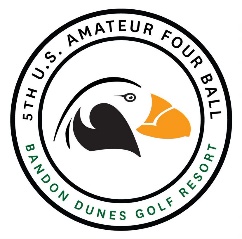 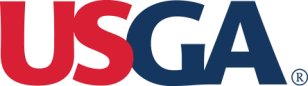 5th U.S. AMATEUR FOUR-BALL CHAMPIONSHIP – FACT SHEEMay 25-29, 2019Bandon Dunes Golf Resort (Old Macdonald Course), Bandon, Ore.Stroke-Play Co-Host Course: Bandon Dunes G.R. (Pacific Dunes Course), Bandon, Ore.mediacenter.usga.org | usga.org/fourball | #USFourBall@usga_pr (media Twitter) | @usga (Twitter and Instagram) | USGA (Facebook)
PAR  YARDAGE 	Bandon Dunes Golf Resort’s Old Macdonald Course will be set up at 7,024 yards and will play to a par of 34-37–71. Bandon Dunes Golf Resort’s Pacific Dunes Course, which will serve as the stroke-play co-host course for the two days of stroke-play, will be set up at 6,666 yards and play to a par of 36-34–70.(NOTE: Yardages subject to change.)BANDON DUNES GOLF RESORT (OLD MACDONALD COURSE) HOLE BY HOLE	Hole	1	2	3	4 	5	6	7	8	9	TotalPar	4	3	4	4	3	5	4	3	4	34Yards	341	172	375	504	163	592	423	181	416	3,167		(139)			(124)	(555)		(153)	(343)	Hole		13	14	15	16	17	18	Total				Par	4	4	3	4	4	5	4	5	4	37Yards	460	445	235	346	366	535	455	546	469	3,857		(430)	(205)	(319)	(297)			(164)		BANDON DUNES GOLF RESORT (PACIFIC DUNES COURSE) HOLE BY HOLE	Hole	1	2	3	4 	5	6	7	8	9	TotalPar	4	4	5	4	3	4	4	4	4	36Yards	369	368	499	500	196	322	464	400	404	3,522				(463)Hole	10	11	12	13	14	15	16	17	18	Total				Par	3	3	5	4	3	4	4	3	5	34Yards	204	148	566	441	143	507	339	205	591	3,144						(492)ARCHITECTSBandon Dunes Golf Resort’s Old Macdonald Course was designed by Tom Doak and Jim Urbina. The layout, which opened for play in June 2010, was a tribute to Charles Blair Macdonald, who is considered the father of American golf course architecture. Bandon Dunes Golf Resort’s Pacific Dunes Course was designed by Tom Doak and opened for play in 2001. The course is known for its unique routing that includes four par 3s on the inward nine.COURSE RATING AND SLOPEBased on the course setup for the championship, the USGA Course Rating™ for Bandon Dunes Golf Resort’s Old Macdonald Course is 74.8 and its Slope Rating® is 135. The Course Rating for Bandon Dunes Golf Resort’s Pacific Dunes Course is 73.7 and its Slope Rating is 145.WHO CAN ENTER	The championship is open to teams (or sides) of amateurs, with each player’s Handicap Index® not exceeding 5.4. The deadline for entries was Aug. 15, 2018. Partners on a team (or side) do not have age restrictions and are not required to be from the same club, state or country.ENTRIESThe USGA accepted 2,466 entries for the 2019 championship, the highest total received. The previous record of 2,432 entries was set in 2016. The 2018 Amateur Four-Ball accepted 2,279 entries.SECTIONAL QUALIFYING	Sectional qualifying, conducted over 18 holes, was held at 51 sites nationwide between Aug. 27, 2018 and March 18, 2019. These qualifying sites were in 37 states, including six in California and three in Florida and New York.SCHEDULE OF PLAY	Practice rounds will be held May 23-24. The starting field of 128 sides (256 players) will play two rounds of stroke play, with the low 32 sides (64 players) advancing to match play. The schedule is as follows:

May 25 (Saturday): First round, stroke play 
May 26 (Sunday): Second round, stroke play
May 27 (Monday): First round, match play
May 28 (Tuesday): Second and quarterfinal rounds, match play
May 29 (Wednesday): Semifinal and championship rounds, match play
ADMISSION	Admission is free. Tickets are not needed for this USGA championship, and fans are encouraged to attend.2018 CHAMPIONS	Cole Hammer, 18, of Houston, Texas, and Garrett Barber, 18, of Stuart, Fla., weathered every challenge in posting a 4-and-3 victory over Floridians Marc Dull, 32, of Winter Park, and Chip Brooke, 42, of Altamonte Springs, in the 2018 U.S. Amateur Four-Ball Championship, held at Jupiter Hills Club’s Hills Course. Hammer and Barber were the second consecutive sest of juniors to claim the title following Frankie Capan and Shuai Ming Wong, both of whom were 17-year-olds in 2017 at Pinehurst Resort and Country Club. Hammer converted a 30-foot chip shot for a winning birdie on the third hole and struck a 6-iron uphill approach on No. 6 to within 3 feet for another birdie and a 2-up advantage. Barber provided his team with a 4-up lead on the par-5 13th when he laced a towering 4-iron from 235 yards that stopped 3 feet from the flagstick for what became a conceded eagle. In the morning semifinals, Hammer and Barber dispatched Idaho high school teammates Sam Tidd and Carson Barry, 5 and 4.USGA AND BANDON DUNES GOLF RESORTThis is the sixth USGA championship to be conducted at Bandon Dunes Golf Resort. The club hosted the 2007 U.S. Mid-Amateur when Trip Kuehne won four of the opening six holes en route to a 9-and-7 decision over Dan Whitaker. In 2011, Bandon Dunes hosted both the U.S. Amateur Public Links and U.S. Women’s Amateur Public Links Championships. Corbin Mills parred the first playoff hole to defeat Derek Ernst in 37 holes, while Brianna Do rallied from three down to record a 1-up victory over Marissa Dodd. The inaugural U.S. Women’s Amateur Four-Ball was played Bandon’s Pacific Dunes Course in 2015 and Mika Liu and Rinko Mitsunage defeated Robynn Ree and Hannah O’Sullivan, 4 and 3. In 2006, Jane Park and Paige Mackenzie were key figures in leading the USA to victory in the Curtis Cup Match.USGA CHAMPIONSHIPS AT BANDON DUNES GOLF RESORT	2006 Curtis Cup Match (Pacific Dunes): USA def. Great Britain and Ireland, 11.5-6.52007 U.S. Mid-Amateur (Bandon Dunes): Trip Kuehne def. Dan Whitaker, 9 and 72011 U.S. Amateur Public Links (Old Macdonald and Bandon Trails): Corbin Mills def. Derek Ernst, 37 holes2011 U.S. Women’s Amateur Public Links (Old Macdonald and Bandon Trails): Brianna Do def. Marissa Dodd, 1 up2015 U.S. Women’s Amateur Four-Ball (Pacific Dunes): Mika Liu and Rinko Mitsunaga def. Robynn Ree and Hannah O’Sullivan, 4 and 3USGA CHAMPIONSHIPS IN OREGONThis will be the 37th USGA championship and first U.S. Amateur Four-Ball contested in Oregon. The U.S. Amateur Championship will be played in the Beaver State in 2020. Bandon Dunes Golf Resort’s Bandon Trails Course and Bandon Dunes Course will serve as host courses.OTHER CHAMPIONSHIPS AT BANDON DUNES G.R.2005 Pacific Coast Amateur (Bandon Dunes and Pacific Dunes): Alex Prugh won by three strokes over Andres Gonzales, 281-2842012 Pacific Coast Amateur (Bandon Trails and Bandon Dunes): David Fink won on the fourth playoff hole over Michael Anderson, Anton Arboleda, Taeksoo Kim and Matt Rawitzer, 291 (5-4-4-3), 291 (5-4-4-4), 291 (5-4-4-4), 291 (5-4-5), 291 (5-4-5)EXEMPT PLAYERS: A total of eight sides or 16 players are fully exempt into the 2019 U.S. Amateur Four-Ball based on performances in USGA championships and other elite amateur competitions. Additional players gained exemptions into the championship by being in the top 400 of the World Amateur Golf Ranking™ (WAGR) as of the close of entries on Aug. 15, 2018.Carson Berry/Sam Tidd (2018 U.S. Amateur Four-Ball semifinalists)Chip Brooke/Marc Dull (2018 U.S. Amateur Four-Ball runners-up)Derek Busby/Stewart Hagestad (Top 400 WAGR)Brandon Cigna/Ben Warnquist (2016 U.S. Amateur Four-Ball runners-up)Clark Collier/Kyle Hudelson (2017 U.S. Amateur Four-Ball runners-up)Mac Fiely/Blair Webb (USGA special exemption)Daniel Licursi/Danny Wax (USGA special exemption)
Nathan Smith/Todd White (2015 U.S. Amateur Four-Ball champions)

CHAMPIONSHIP HISTORY
The U.S. Amateur Four-Ball Championship was played for the first time in 2015, along with the U.S. Women’s Amateur Four-Ball. The championships are the first additions to the USGA competition roster since the U.S. Women’s Mid-Amateur was first conducted in 1987. The addition of the two Amateur Four-Ball championships to the USGA competition schedule was announced on Feb. 11, 2013.
U.S. Amateur Four-Ball Championship Results2015: Nathan Smith & Todd White def. Sherrill Britt & Greg Earnhartdt, 7 and 5; The Olympic Club (Lake Course), San Francisco, Calif.2016: Benjamin Baxter & Andrew Buchanan def. Brandon Cigna & Ben Warnquist, 3 and 2; Winged Foot G.C. (East Course), Mamaroneck, N.Y.2017: Frankie Capan & Shuai Ming Wong def. Clark Collier & Kyle Hudelson, 2 and 1; Pinehurst R. & C.C. (Course No. 2), Village of Pinehurst, N.C.2018: Garrett Barber & Cole Hammer def. Chip Brooke & Mark Dull, 4 and 3; Jupiter Hills Club (Hills Course), Tequesta, Fla.Future U.S. Amateur Four-Ball SitesMay 23-27, 2020: Philadelphia (Pa.) Cricket Club (Wissahickon and Militia Hill Courses)May 22-26, 2021: Chambers Bay, University Place, Wash. and The Home Course, DuPont, Wash.May 14-18, 2022: Country Club of Birmingham, Birmingham, Ala. (West and East Courses)May 20-24, 2023: Kiawah Island (S.C.) Club (Cassique and River Courses)CHAMPIONSHIP TROPHY	In response to the growing popularity of the four-ball format around the world, the USGA inaugurated the U.S. Amateur Four-Ball in 2015 to ensure that a spirited team dynamic would be featured at the game’s highest level. The U.S. Amateur Four-Ball Championship Trophy marks a significant milestone in USGA history, as it and its companion trophy for the U.S. Women’s Amateur Four-Ball Championship were the first new commemorative pieces commissioned by the USGA since 1953. The etching on its face reflects golfers in contemporary attire, while the cup’s design pays homage to the Association’s storied traditions. The trophy was designed by Colin Hellier, with engravings by David Williams, and manufactured by Nicholas Winton, Ltd., of Cheshire, England.WHAT IS THE DIFFERENCE BETWEEN FOUR-BALL AND FOURSOMES?While each involves four players, four-ball and foursomes are different formats. In four-ball, matches are played in pairs (a player and a partner, called a side, against another player and partner), with each golfer playing his or her own ball on each hole. At the end of each hole, the player with the lowest score wins that hole for the side. In stroke play, the low score is the side’s score for that hole.Foursomes matches are also played in pairs (one side against another side), but each pair only plays with one ball. In this format, each player takes turns hitting the ball from the teeing ground and during play of each hole, with “Player A” hitting the tee shot, “Player B” the second shot, “Player A” the third, and so on. While the side can choose the order, if “Player A” hits the tee shots on odd-numbered holes, “Player B” must hit them on even-numbered holes.PHOTO MEDIA SERVICE	The USGA will offer daily complimentary high-resolution photographs during the U.S. Mid-Amateur for news use only. For more information and to register, contact photorequests@usga.org.IMPORTANT PHONE NUMBERS			USGA Communications Department – 908-234-2300Brian DePasquale (cell) – 908-655-8395MEDIA OPERATIONS/SERVICEPlease contact Brian DePasquale for more information regarding your U.S. Amateur Four-Ball coverage. His contact information is:Brian DePasquale: bdepasquale@usga.org, (O) 908-326-1884, (C) 908-655-8395 For more information on the USGA, visit usga.org. Media-specific information can be found in the USGA’s Online Media Center: mediacenter.usga.org. USGA communications will also share information through a Twitter handle @usga_pr to deliver news related to the championship.